            CASSELMAN PUBLIC LIBRARY    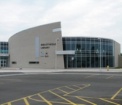 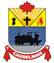 764, BRÉBEUF St., P.O. Box 340CASSELMAN, ONK0A 1M0Tel : 613-764-5505  Fax : 613-764-5507NOTE TO THE BOARD MEMBERS :
FOR YOUR INFORMATION, THE BY-LAWS SUGGESTED BY SOLS IN THE ‘BL’ SECTION WHERE RE-WRITTEN IN SEPARATE BY-LAWS TO BETTER REFLECT OUR LIBRARY’S REQUIREMENTS;  THEY ARE THUS SUBMITTED FOR YOUR UPDATE AND/OR APPROVAL.

Board members must meet regularly to ensure the proper governance of the Library and to conduct the business of the Board.  Since the Library Board ‘as a whole’ has the authority to act, and not individual members, the Board meeting is the major opportunity for the Library Board to do its work – to make decisions, solve problems, educate Board members, and plan for the future and review monitoring or evaluation material submitted by employees.  This policy sets procedures to follow for meetings and ensures compliance with the Public Libraries Act, R.S.O. c. P 44.Section 1:  Types of MeetingsIn accordance with the Public Libraries Act, s. 16.1(2), Board meetings will be open to the public unless the subject matter being considered falls within the parameters of the Public Libraries Act, as stated in point 16(3) and/or item 16.1 (4) of the Act, as detailed in point 5 of this bylaw.In accordance with the Public Libraries Act, s. 16(1), the Casselman Public Library Board shall hold seven (7) regular meetings during the year, and at such other times as it considers necessary.In accordance with the Public Libraries Act, s. 14(1), the first meeting shall be called by the Chief Executive Officer (CEO) of the Library Board, in each new term, upon receipt of the confirmation of appointments from the Municipal Clerk/Municipal Secretary.  This inaugural meeting shall be held as soon as possible, after the appointments are made my Municipal Council.At this first meeting, the CEO oversees the elections of the officers.  The elections begin with the position of Chair.In accordance with the Public Libraries Act,. s. 16(2), the Chair or any two members of the Library Board may summon a special meeting by giving each member a twenty-four hour notice in writing, specifying the purpose for which the meeting is called, which shall be the sole business transacted at the meeting.In accordance with the Public Libraries Act, s. 16(4), a meeting or part of a meeting may be closed to the public if the subject matter being considered is:
the security of the property of the Boardpersonal matters about an identifiable individuala proposed or pending acquisition or disposition of land by the Boardlabour relations or employee negotiationslitigation or potential litigation, including matters before administrative tribunals, affecting the Boardadvice that is subject to solicitor-client privilege, including communications necessary for that purposea matter in respect of which a Board or Committee of a Board may hold a closed meeting under another ActIn accordance with the Public Libraries Act, s. 16.1(5) and (6), a meeting shall be closed to the public if the subject matter relates to the consideration of a request under the Municipal Freedom of Information and Protection of Privacy Act, R.S.O. 1990, c. M56, if the Board or Committee of the Board is the head of an institution for the purposes of that Act.Before holding a meeting or part of a meeting that is to be closed to the public, the Library Board or Committee of the Board shall state by resolution:the fact of the holding of the closed meetingthe general nature of the matter to be considered at the closed meetingBoard members may attend Library Board meetings remotely via teleconference or Internet video conferencing call.As all Board meetings are open to the public, these meetings must be conducted in such a way that all members participating car hear each other, at the same time, and that the public can also hear the deliberations.A member of the Library Board or a committee may attend, participate and vote at an open or closed meeting remotely, if the member is prevented from physically attending because of:Personal illness or disability; orEmployment purposes or the business of the public good; orA family member or other emergency.Members who wish to attend a meeting remotely must give notice two hours before the commencement of the meeting to the Secretary so that the equipment can be made ready.Meeting minutes will reflect that a member is participating remotely.The Vice-Chair chairs the meeting, when the Chair of the Library Board attends the meeting remotely.Quorum applies to the members attending in person and remotely.Section 2:  Order of ProceedingsParliamentary authorityThe rules contained in the current edition of ‘Code Morin: procédure des assemblées délibérantes (Victor Morin, Beauchemin, 1991)’ shall govern the proceedings of the Library Board in cases where there are no bylaws of the Board in place.Call to orderMeetings shall be called to order by the Chair on the hour fixed for the meeting.In the absence of the Chair, the Vice-Chair will preside over the meeting.QuorumIn accordance with the Public Libraries Act, s. 6(5), the presence of a majority of the Board is necessary for the transaction of business in a meeting.Where a quorum is not present within fifteen minutes of the hour for a meeting, the Secretary shall record the names of the Board members present and the meeting shall stand adjourned until the next meeting or until a special meeting is called.Nothing in the foregoing shall prohibit the members in attendance for a regular meeting, when no quorum is present, from constituting themselves as a committee dealing with such agenda items as they see fit.  However, no decisions taken at such meetings may be executed until ratified by motion at a regular meeting of the Library Board.If notified by a majority of Board members of their anticipated absence from a meeting, the Secretary shall notify all members of the Library Board that the meeting is cancelled.Attendance  at meetingsIn accordance with the Public Libraries Act, s. 13, should a member be absent for three (3) consecutive months, the Board shall:consider the member disqualified from the Board and notify the appointing council that the seat is vacant, or consider the circumstances of the absence and pass a resolution authorizing that person to continue as a Board member.AgendaThe agenda focuses the discussion in order to make good use of the Library Board’s time.  Meetings of the Library Board ‘as a whole’ do not re-do the work of the employees or of the Committees.The order of business for all regular meetings of the Library Board shall be as follows:Call to orderApproval of the agendaDeclaration of any conflicts of interestApproval of the minutes of the preceding meetingBusiness arising from the minutesTabling of the board information package:  correspondence, Treasurer’s report, Chief Executive Officer’s report, Committee reportsMonitoring the progress of the Library’s strategic planPolicy review and updatesReport on Board members’ advocacy activitiesOther businessMiscellaneousClosed proceedingsDate of next meetingAdjournmentVotingAll motions at Board meetings except those approving or amending the bylaws, are decided by a majority of votes cast.  A motion to add, amend or remove a bylaw shall require a majority vote of at least two thirds of the members in order to be carried.In accordance to the Public Libraries Act, s. 6(6), the Chair or Acting Chair of the Board may vote with the other members of the Board upon all questions.  Any question on which there is an equality of votes shall be deemed to be negative.MinutesOnce approved, minutes of meetings are the official record of decisions and provide direction for officers and employees in their subsequent actions.Minutes are approved at the next meeting of the Library Board and resolutions are signed by the Chair.Minutes (excluding in camera minutes and closed meetings) are public documents and shall be made available to the public.Minutes of closed meetings are kept separately and held to be confidential.

Section 3:  Chairing the MeetingThe function of the Chair is to act in a leadership role to the Library Board, ensuring that business is dealt with expeditiously, and also to help the Library Board work as a team.  It is the duty of the Casselman Public Library’s Chair to:open meetings of the Library Board by calling the members to orderannounce the business before the Library Board in the order in which it is to be acted uponreceive and submit, in the proper manner, all motions presented by the members of the Library Boardput to vote all motions which are moved and seconded in the course of proceedings, and announce the resultsdecline to put to vote motions which infringe the rules of procedurerestrain the members, when engaged in debate, within the rules of orderexclude any person from a meeting for improper conductenforce the observance of order and decorum among the membersauthenticate, by signing, all bylaws, resolutions and minutes of the Library Boardinstruct the Library Board on the rules of orderrepresent and support the Library Board, declaring its will, and implicitly obeying its decisions in all thingsreceive all messages and communications on behalf of, and announce them to, the Library Boardensure that the decisions of the Library Board are in conformity with the laws and bylaws governing the activities of the Library BoardSection 4:  Board Meeting Ground RuleThe Library Board values a diversity of opinions and strives to set an environment conducive to exploring ideas.The Board members will at the start of the term, set, and agree on, ground rules to guide their deliberations.Related documents:
Municipal Freedom of Information and Protection of Privacy Act, R.S.O. 1990, c. M56
Public Libraries Act, R.S.O. 1990, c. P44, s. 14, 16
Code Morin:  Procédures des assembléesdélibérantes(Victor Morin, Beauchemin, 1991)Policy Type:PoliciesPolicy Number:BL-05Policy Title:Meetings of the BoardInitial Policy Approval Date:  
March 21th, 2017Last Review/Revision Date:
October 25th, 2021Year of Next Review:
October 25th, 2026